МДОУ «Детский сад «Ферзиковский»» муниципального района «Ферзиковский район» Калужской области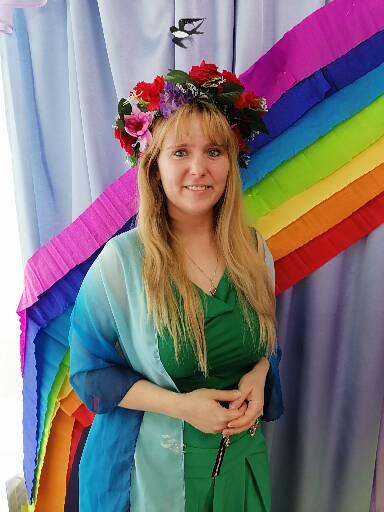 Матвиенко Оксана Игоревна , педагог-психолог   МДОУ «Детский сад «Ферзиковский»»                          ЭССЕ«Моя педагогическая философия»Профессия «Психолог» — это многогранная профессия. Психология – это одна из наук о человеке, которая берет свое начало из философии и тесно связывается с социологией, историей, биологией, педагогикой и дефектологией. Психология изучает то, что побуждает человека к действию, позволяет ему ориентироваться в окружающем мире, принимать решения, оценивать полученные результаты, изучает индивидуальные психологические особенности людей и свойства их личности, от чего они зависят, как складываются и изменяются. В древней Греции считалось, что таким «двигателем» является душа в теле человека. В переводе с древнегреческого языка (псюхе) означает душа, а (логос) – наука. Вот и получается, что психология – это наука о душе. Бытует мнение, что человеческая душа – это потемки. Да, у многих взрослых людей это именно так, но детская душа – это чистый лист, который заполняют родители, воспитывающие взрослые и, конечно, педагоги. От того, что мы туда заложим, и будет складываться, какой будет душа ребенка – его двигатель во взрослую жизнь.В профессию психолога меня привела сама жизнь. Мне всегда было интересно слушать и слышать людей, узнавать их взгляды на жизнь, анализировать причины таких взглядов. Но в юности у меня, как и у многих, было мало опыта рефлексии. Я не сразу поняла, кем хочу быть. Сначала я училась в колледже и получила техническую специальность, затем было замужество, дети, а после настала пора выхода на работу. Но к тому времени я поняла, что моя специальность мне не интересна. По счастливой случайности моя вторая мама – свекровь узнала о вакансии на должность делопроизводителя в детском саду, и я решила попробовать. В детском саду я познакомилась с дошкольным миром изнутри: с работой воспитателей, специалистов и всех тех, кто помогает расти и развиваться ребенку, а особенно было интересно знакомство с детьми – их мировоззрением, воображением, непосредственностью, любознательностью, эмоциями и желанием познавать и учиться новому. Когда мы воспитываем дома своего малыша, то часто в силу бытовых и других причин, просто не замечаем весь чудесный процесс развития ребенка. Но когда ты попадаешь в мир дошкольного детства – детский сад, то перед тобой открываются двери чистых и добрых душ, готовых наполниться знаниями, умениями и навыками, которые им помогут в жизни. А я могу и хочу им их подарить. Вот тогда я и решила стать педагогом-психологом именно в детском саду, чтобы меня всегда окружали дети с их непосредственностью, эмоциональностью и открытостью. Я закончила Калужский государственный педагогически университет им. К.Э. Циолковского и стала педагогом-психологом. Работая в детском саду, я помогаю детям войти во взрослую жизнь, а они помогают мне не забывать, что значит быть ребенком с чистой и светлой душой, который не скрывает эмоции и радуется мелочам.Детский сад является основным звеном в цепочке взросления человека. Именно здесь зарождается духовность. Психолог помогает воспитателю сплотить детский коллектив, научить детей дружить и найти ключик к каждому ребенку. В своей работе я с каждым ребенком общаюсь на равных, чтобы они понимали, что я их друг, готовый помочь. Стараюсь на собственном примере показать, что значит быть искренним, чутким, добрым, и научить их этим качествам.Основной заповедью педагога я бы назвала «пойми ребенка» и «помоги ему научиться». Действительно, очень важно понять, почему ребенок, например, ведет себя агрессивно или капризничает, почему он плачет или стесняется. Если мы знаем причину и индивидуальные особенности ребенка, то мы можем научить его справляться с этими трудностями.Главными помощниками в коррекционно-развивающей работе, конечно, являются родители. Именно они проживают с ребенком все печали и радости, именно они могут пролить свет на истинные причины отклонения в поведении или развитии ребенка. В современном мире и педагогам, и родителям очень не просто воспитывать детей. Наш бешеный ритм жизни, появление все более новых, усовершенствованных технологий влекут за собой огромный объем и поток информации, который на нас обрушивается каждый день на работе и дома, он оставляет нам все меньше времени на семью и детей. Родители большую часть времени посвящают работе, а не детям. А современные дети относятся к поколению Z, которые приходят уже на этот свет активными, многозадачными, готовыми быть всюду, если им позволяют родители. Они могут осваивать современные технологии чуть ли не с пеленок, развиваясь преимущественно с помощью визуального восприятия. При этом такие дети отстают в эмоциональном развитии, развитии речи, произвольного поведения и, как следствие, в социальном развитии. И, как итог, современные дети недополучают внимания со стороны родителей. Отсюда вытекают проблемы в развитии ребенка и проблемы с поведением. Поэтому одной из важных задач своей работы считаю консультирование родителей о том, как и какую они могут оказать помощь своему ребенку в той или иной проблемной ситуации. Плодотворное сотрудничество педагогов и родителей всегда очень быстро дает положительную динамику как в развитии ребенка, так и в коррекции его недостатков.Выбрав профессию педагога-психолога, я взяла на себя ответственность за воспитанников, которым помогаю расти и развиваться, за родителей и педагогов, которым помогаю воспитывать и общаться с детьми, а вместе с тем, ответственность за себя, свой профессионализм, за право быть Педагогом.Помогая детям, я придерживаюсь взглядов В.А. Сухомлинского: «Воспитывает каждая минута жизни и каждый уголок земли, каждый человек, с которым формирующаяся личность соприкасается …» и стараюсь следовать следующим правилам:Поощрять самостоятельность ребенка;Поддерживать его стремления и помогать в достижении цели;Хвалить за любые положительные результаты, даже малейшие;Находить первопричины проблем;Строить коррекционно-развивающую работу, учитывая индивидуальные особенности ребенка;Вовлекать в коррекционно-развивающую работу и родителей, и педагогов;Получать удовольствие от своей работы;Дарить позитивный настрой и поддерживать доброжелательную атмосферу.Быть психологом – это прежде всего образ всепонимающего человека, а чтобы таким быть нужно постоянно самосовершенствоваться. Для этого нужно постоянно учиться распознавать чужие эмоции, слушать и слышать собеседника, находить пути и выходы из проблемных ситуаций и иметь большое желание помогать людям. А быть детским психологом – это значит быть не только всепонимающим, но еще и добрым, внимательным, любящим и открытым человеком, готовым помочь в любой ситуации. В своей работе я стараюсь заинтересовать детей, зажечь в них искорки жизни, чтобы у них появилось желание и стремление научиться общаться со сверстниками и взрослыми, чтобы они хотели познавать этот мир, а дальше они сами уже смогут найти свой путь.Работая с детьми, я стараюсь сеять в их душах нечто доброе, светлое, вечное… Я  помогаю им делать маленькие, но уверенные шаги в большой мир!